               Инструкционно - технологическая карта по изготовлениюинтерьерной игрушки на дверь « Дед Мороз», «Снеговик».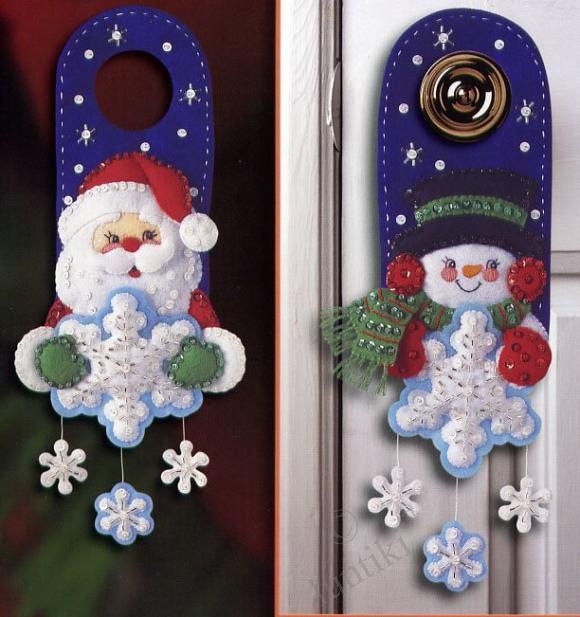 Последовательность выполнения работыЭскизы или фотографииМатериалы,инструментыВырежьте из бумаги прямоугольник (25 см. на 13 см.). Закруглите его верхнюю часть, вырежьте отверстие для дверной ручки. Перенесите выкройку на картон и на ткань (синий флис 2 детали). Обтяните заготовку из картона флисовыми деталями. 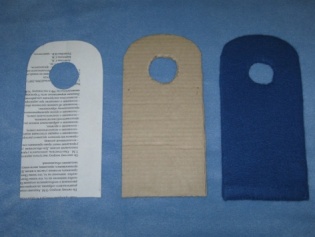 Бумага, картон, флис синего цвета, ножницы, иголка, нитки в цвет ткани.Украсьте основу поделки стеклянными бусами.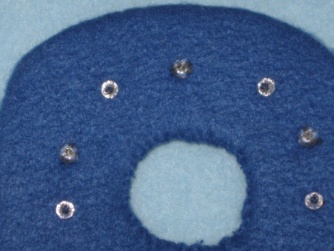 Стеклярус, ножницы, иголка, нитки в цвет ткани.Вырежьте из бумаги снежинки разной величины. 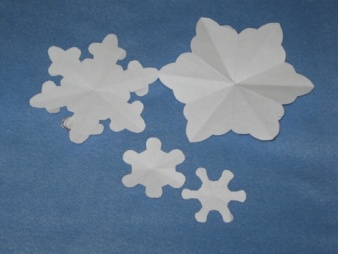 Бумага, ножницы.Перенести выкройки снежинок на ткань, вырезать. 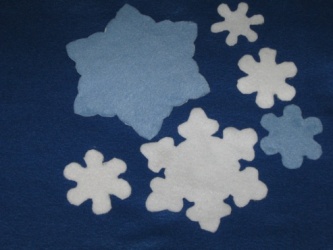 Фломастер, ножницы, флис белого и голубого цветов. Приклеить белые снежинки на голубые, проложить между ними картон. 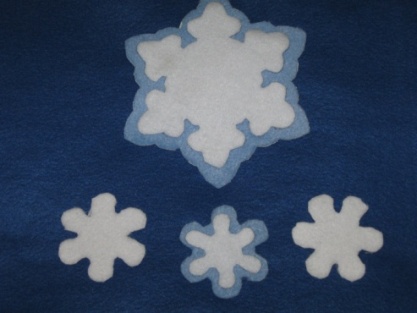 Клей, картон. Украсить снежинки стеклярусом. 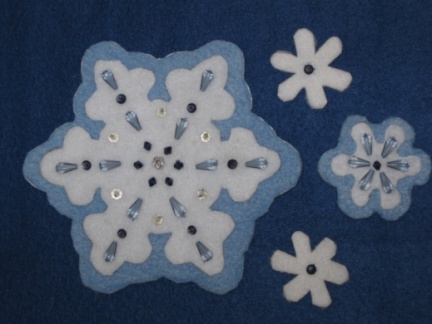 Цветной стеклярус, ножницы, иголка, нитки в цвет ткани.Нарисовать и вырезать из флиса аппликации снеговика и деда Мороза. 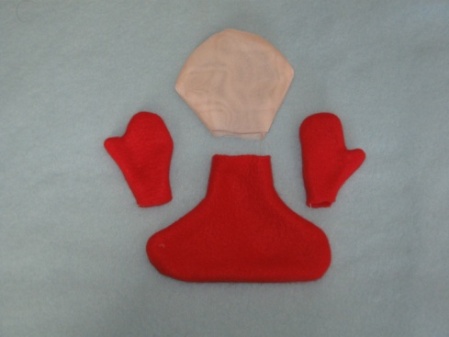 Флис, фломастер, ножницы. Сшить или склеить детали. 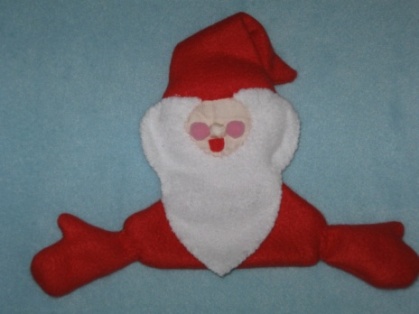 Клей, ножницы, иголка, нитки в цвет ткани.Приклеить готовые фигурки деда Мороза и снеговика на основу поделки. 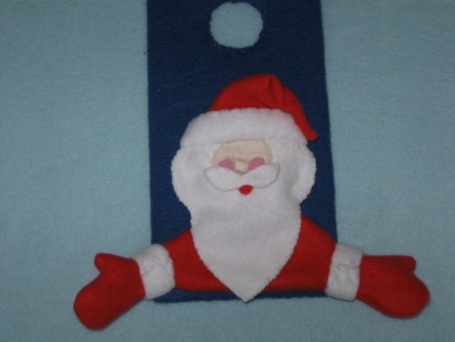 Клей, ножницы, иголка, нитки в цвет ткани.Снеговику привязать шарф, пришить морковку, оформить лицо. 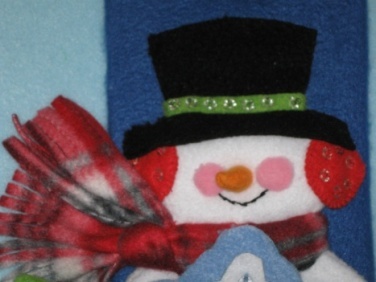 Флис в клетку, рыжий, ножницы, иголка, нитки в цвет ткани. Пришить снежинки к варежкам снеговика и деда Мороза.  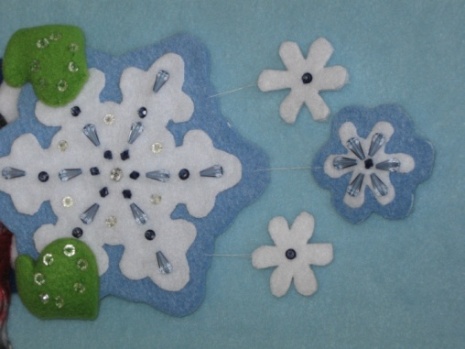 Пряжа, ножницы, иголка, нитки в цвет ткани. Украсить поделками интерьер дома. 